What you need to know & be able to doThings to rememberExamplesExamples1. Solve a quadratic function by graphingDetermine where the graph crosses the x-axis.Solution is written as x = _______. Solutions are called:x-interceptszerosrootsa. Solve by graphing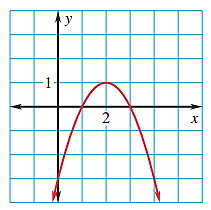 b. Solve by graphing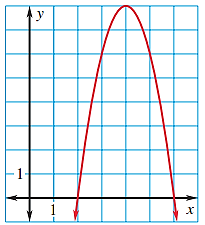 2. Determine the equation of a parabola using its zeros. The zeros and factors in the equation have opposite signs. a. Create an equation, in factored form, to represent the following graph. 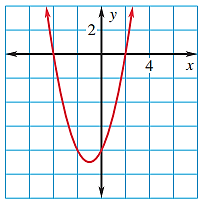 Y = b. Create an equation, in factored form, to represent the following graph.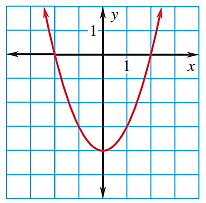 Y = 3. Solve equations in factored form. Zero Product Propertya. Solve (x – 7)(x + 3) = 0 b.  Solve: (x – 4)(5x – 7) = 04. Solve equations by factoring when a = 1. Use number diamonds if there is no number in front of x2.  a. Solve x2 – 9x + 20 = 0b. Solve x2 – 6x – 16 = 04. Solve equations by factoring when a = 1. Use number diamonds if there is no number in front of x2.  c. x2 – 13x + 47 = 7d. x2 – 100 = 05. Solve equations by factoring when a is not 1Use the box method when the number diamond works, but there is a number in front of x2. a. Solve 5x2 – 16x + 12 = 0b. Solve 3x2 – 18x + 15 = 0 5. Solve equations by factoring when a is not 1Use the box method when the number diamond works, but there is a number in front of x2. c. Solve 3x2 + 2x – 8 = 0d. 6x2 – 5x – 11 = -56. Solve equations by factoring GCFUse factoring by GCF when you have two terms (a & b) and both contain an x. One of the solutions will always be 0. a. x2 – 4x = 0b. 7. Solve equations by finding square roots. Use solving by square roots when your equations have parenthesis or two terms (a & c). a. x2 = 12b. 8x2 = 3927. Solve equations by finding square roots. Use solving by square roots when your equations have parenthesis or two terms (a & c). c. 7x2 – 3 = 445d. (x – 4)2 = 9   7. Solve equations by finding square roots. Use solving by square roots when your equations have parenthesis or two terms (a & c). e. 2(x + 2)2 = 72f. 3(x – 3)2 + 2 = 268. Solve equations by completing the squareMove the c term to the right sideUse  to complete the square and then apply square root method17. Solve x2 + 4x + 11 = 1018. Solve x2 – 16x + 52 = 09. Solve equations by using Quadratic FormulaUse Q.F. when the equation is in standard form and number diamonds does not work. a. x2 + 10x + 15 = 0b. 2x2 + 10x = 19. Solve equations by using Quadratic FormulaUse Q.F. when the equation is in standard form and number diamonds does not work. c. 3x2 + 6x + 3 = 0d. 8x2 -4x + 7 = 210. Use the discriminant to determine the number of solutionsDiscriminant: b2 – 4acIf the discriminant is:Positive: two realZero: one realNegative: zero reala. Calculate the discriminant and tell number of solutions:6x2 + 2x + 1 = 0b. Calculate the discriminant and tell how many times it will cross the x-axis. 6x2 – 7x – 3 = 011. Determine the best method for solving quadratic equations. Use graphic organizer to determine the best method for solving each equation. a.     x2 – 9 = 5b.     6x2 + 8x + 1 = 011. Determine the best method for solving quadratic equations. Use graphic organizer to determine the best method for solving each equation. c.     3(x + 5)2 = 64d.     5x2 – 7x = 011. Determine the best method for solving quadratic equations. Use graphic organizer to determine the best method for solving each equation. e.     x2 + 12x + 30 = -5f.    3x2 + 13x + 12 = 011. Determine the best method for solving quadratic equations. Use graphic organizer to determine the best method for solving each equation. g.     5(x – 2)2 = 125h.     5x2 – 3x – 1 = 711. Determine the best method for solving quadratic equations. Use graphic organizer to determine the best method for solving each equation. i.     x2 – 16 = 0j.      x2 – 15x + 56 = 0